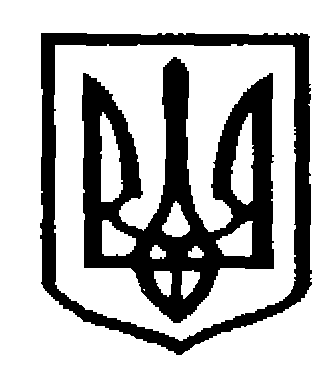 У К Р А Ї Н АЧернівецька міська радаУ П Р А В Л I Н Н Я   О С В I Т ИНАКАЗ13.04.2021                                                                                                             № 139Про підготовку  інформації на засідання колегії управлінняосвіти Чернівецької міської ради       На виконання плану роботи управління освіти Чернівецької міської ради на 2020/2021 навчальний рік, рішень колегії управління освіти від 04.03.2020р., з метою якісної підготовки матеріалів для розгляду питань на засіданні колегії управління освіти Чернівецької міської ради, беручи до уваги гнучкий графік роботи педагогічних працівників в умовах карантину, НАКАЗУЮ: Відповідальним за підготовку матеріалів на засідання колегії управління освіти відповідно до наказу управління освіти від 13.04.2021р.                     № 138  узагальнити довідки та  інформації закладів загальної середньої освіти щодо виконання рішень колегії управління освіти від 04.03.2020р.                                                                                                    До 23.04.2021 р. 2. Головному спеціалісту управління освіти Попович Л.Д. розробити план та реалізацію заходів формування спроможної мережі ЗЗСО Чернівецької територіальної громади, підготувати довідку та надати секретарю колегії управління освіти (Воробець Г.П.).  До 23.04.2021 р.        3. Головним спеціалістам управління освіти, закріпленим за  закладами освіти, проаналізувати роботу сайтів ЗЗСО відповідно до переліку питань, зазначених у додатку 1, підготувати та надати узагальнені інформації для довідки головному спеціалісту Воробець Г.П.                                                                                                До 20.04.2021р. 4. Головному спеціалісту Воробець Г.П. проаналізувати інформації, надані головними спеціалістами управління освіти відповідно до додатку 1, узагальнити та підготувати довідку.                                                                                                До 23.04.2021р.5. Директорам закладів загальної середньої освіти підготувати інформацію відповідно до переліку питань, зазначених у додатку 2, та подати в електронному варіанті в управління освіти відповідальному за вивчення зазначеного питання  -  Цуркану В.В.   tsurkan-gs@meta.ua.До 19.04.2021р.         6. Директорам закладів позашкільної освіти підготувати інформацію відповідно до переліку питань, зазначених у додатку 3, та подати в електронному варіанті в управління освіти відповідальному за вивчення зазначеного питання - Андронічук А.В.   andronichukalyona@gmail.com.До 20.04.2021р.       7. Головним спеціалістам управління освіти Цуркану В.В. та Андронічук А.В. підготувати та надати узагальнені інформації секретарю колегії  Воробець Г.П.                                                                                     До 23.04.2021р.         8.  Секретарю колегії Воробець Г.П. направити матеріали колегії членам колегії.                                                                                                      До 26..04.2021р.    9. Контроль за виконанням наказу залишаю за собою.Начальник управління освітиЧернівецької міської ради                                                     Сергій МАРТИНЮКПогоджено:заступник начальника управління освіти,начальник відділу загальної середньої освітиуправління освіти міської ради                                                                 О.КузьмінаВиконавець:головний спеціаліст управління освіти                                                     Г.Воробець                                                                      Додаток 1до наказу управління освіти                                                                                               від 13.04.2021р. № 139Питання  щодо підготовки довідки на колегію «Про результати моніторингу роботи сайтів ЗЗСО та якості їх наповнення»Таблиця  1 «Прозорість та інформаційна відкритість закладу освіти»(максимальна кількість балів -  44)Таблиця 2  «Загальна інформація та документація, що оприлюднюється за рішенням закладу освіти або на вимогу законодавства»(максимальна кількість балів - 52)Таблиця 3 «Дизайн та технічні показники»(максимальна кількість балів – 18)Таблиця 4 «Безпека та конфіденційність інформації»(максимальна кількість балів -  16 )Таблиця 5 «Інформація про організацію дистанційного навчання та електронного документообігу»(максимальна кількість балів -  12)	Загальна кількість балів - 142                                                                                                          Додаток 2до наказу управління освіти                                                                                                           від 13.04.2021 р. №  139Питання 2щодо підготовки інформації про виконання рішення  колегії управління  освіти від 04.03.2020р. № 1/2020-1 «Про діяльність закладів загальної середньої освіти щодо запобігання та протидії булінгу»Стан дотримання законодавства з питання протидії булінгу та протидії насильства у закладі освіти. Створення безпечного середовища для розвитку здобувачів освіти. Розгляд питання на засіданнях педагогічних рад, нарадах при директорі, наказах, методичних об'єднаннях.Інформація про участь школярів у проєктах, акціях різного рівня, пов'язаних з питанням протидії булінгу, тощоРезультативність співпраці з громадськими організаціями та соціальними інституціями. Наявність угод про співпрацю.Висвітлення інформації на сайті закладу.Проведення факультативів, курсів за вибором (за освіт. програмою) та батьківського всеобуча (за планом виховної роботи).                                                                                              Додаток 3до наказу управління освіти                                                                                                від 13.04.2021р. №  139Питання щодо підготовки інформації про виконання рішення  колегії управління освіти від 04.03.2020р. № 1/2020-2 «Про впровадження інноваційних технологій в закладах позашкільної освіти»1. Про результати втілення стратегічних векторів, цілей та завдань розвитку закладів позашкільної освіти: аналіз створення навчально-розвивального середовища, впровадження інноваційних технологій у роботі з вихованцями закладів позашкільної освіти.2. Аналіз роботи щодо створення умов доступності до якісної позашкільної освіти, безперешкодного життєвого середовища для дітей з особливими освітніми потребами відповідно до Постанови Кабінету Міністрів України  від 21.08.2019 р. №779 «Про організацію інклюзивного навчання в закладах позашкільної освіти. Розгляд питання на педагогічній раді.	3. Розробка ефективної інноваційної моделі закладу позашкільної освіти, залучення до цього процесу суспільних інституцій: ЗМІ, бізнесу, громадських організацій, державних структур, закладів професійної (професійно-технічної) та вищої освіти.	4. Наявність спільних заходів (угод про співпрацю) між закладами загальної середньої, дошкільної та позашкільної освіти, батьківської громадськості, з метою залучення усіх учасників до інноваційного освітнього процесу, формування соціальної відповідальності та забезпечення престижу позашкільної освіти.	5. Забезпечення умов для підвищення професійної компетентності педагогів закладів позашкільної освіти.№з/пНазва документів, інформації                        Інформація:                         Інформація:                         Інформація: №з/пНазва документів, інформаціїнаявна в повному обсязі(2 бали)наявна частково/не оновлюється/неактивна(1 бал)відсутня(0 балів)Статут закладу освітиЛіцензії на провадження освітньої діяльностіСтруктура та органи управління закладу освіти ( ст. 24 ЗУ «Про освіту», ст.36 ЗУ «Про повну загальну середню освіту»)Кадровий склад закладу освіти згідно з ліцензійними умовамиОсвітні програми, що реалізуються в закладі освіти, та перелік освітніх компонентів, що передбачені відповідною освітньою програмоюТериторія обслуговування, закріплена за закладом освіти його засновникомЛіцензований обсяг та фактична кількість осіб, які навчаються у закладі освітиМова (мови) освітнього процесуНаявність вакантних посад, порядок і умови проведення конкурсу на їх заміщення (у разі його проведення)Матеріально-технічне забезпечення закладу освіти (згідно з ліцензійними умовами)Результати моніторингу якості освітиРічний звіт про діяльність закладу освітиПравила прийому до закладу освітиУмови доступності закладу освіти для навчання осіб з особливими освітніми потребамиПерелік додаткових освітніх та інших послуг, їх вартість, порядок надання та оплатиПравила поведінки здобувача освіти в закладі освітиПлан заходів, спрямованих на запобігання та протидію булінгу (цькуванню) в закладі освітиПорядок подання та розгляду (з дотриманням конфіденційності) заяв про випадки булінгу (цькування) в закладі освітиПорядок реагування на доведені випадки булінгу (цькування) в закладі освіти та відповідальність осіб, причетних до булінгу (цькування)Кошторис і фінансовий звіт про надходження та використання всіх отриманих коштів,Інформація про перелік товарів, робіт і послуг, отриманих як благодійна допомога, із зазначенням їх вартостіІнформація про кошти, отримані з інших джерел, не заборонених законодавством.№з/пНазва документів, інформації                        Інформація:                         Інформація:                         Інформація: №з/пНазва документів, інформаціїнаявна в повному обсязі(2 бали)наявна частково/не оновлюється/неактивна(1 бал)відсутня(0 балів)1.Офіційне найменування ЗЗСО2.Адреса для листування3.Телефони4.Діюча адреса електронної пошти5.Активні посилання на сторінки органів управління освітою (місцевого, регіонального, центрального), служб та інституцій, з якими співпрацює заклад6.Базові нормативно-правові акти, що регламентують діяльність закладу7.Стратегія розвитку ЗЗСО8.План роботи ЗЗСО на поточний навчальний рік9.Інформація про форми організації освітнього процесу10.Інформація про систему та критерії оцінювання навчальних досягнень учнів, державну підсумкову атестацію, ЗНО11.Розклад уроків12.Рішення педагогічних рад, які підлягають оприлюдненню відповідно до законодавства13.Зразки заяв, документів та інших матеріалів для батьків, необхідних для зарахування на навчання, надання згоди на обробку персональних даних їх неповнолітньої дитини тощо14.Наявність інформації про дату створення сторінок15.Хроніка подій та новини16.Повідомлення і оголошення17.Анонси офіційних акцій та зустрічей18.Символіка, пам’ятні дати, свята закладу, міста чи регіону19.Інформація про досягнення учасників освітнього процесу20.Інформація про участь закладу в освітніх проектах, програмах, акціях та конкурсах.21.Інформація для батьків22.Висвітлення виховної роботи23.Висвітлення роботи психологічної служби  24.Он-лайн бібліотека 25.Фото-, відео-галерея 26.Презентації про діяльність закладу№ з/пКритеріїДостатній рівень(2 бали)Середній рівень (1 бал)Низький рівень(2 балів)1.Зрозумілий інтерфейс2.Швидкість завантаження сайту3.Меню з переліком всіх розділів4.Впорядкованість і структурованість сайту5.Зручна пошукова панель6.Швидкість навігації та легкість пошуку інформації7.Наочність, читабельність, стиль і зрозумілість викладеної  інформації8.Грамотність при викладі матеріалу9.Популярність (лічильники для підрахунку кількості та якості відвідувачів)№ з/пДокументи, інформаціїІнформація:Інформація:Інформація:№ з/пДокументи, інформаціїнаявна в повному обсязі(2 бали)наявна частково/не оновлюється/неактивна(1 бал)відсутня(0 балів)1.Положення, правила щодо сайту, затверджені у закладі2.Призначення відповідального за інформаційну підтримку сайту3.Інформаційні матеріали про права дитини4.Інформація про захист даних, безпеку в Інтернеті та захист5.Інформація про дозвіл на розміщення фото та відео дітей6.Персональна інформація про дітей (фото, відео, прізвище, ім’я по-батькові дітей)7.Вірусна реклама8.Посилання на сторінку закладу у соціальних мережах№ з/п    Документи, інформаціяІнформація:Інформація:Інформація:№ з/п    Документи, інформаціянаявна в повному обсязі(2 бали)наявна частково/не оновлюється/неактивна(1 бал)відсутня(0 балів)1.Посилання на навчальну платформу МОНУ «Всеукраїнська школа он-лайн»2.Нормативні та розпорядчі документи, що регламентують організацію дистанційного навчання у ЗЗСО3.Інформація про електронні платформи, які використовує заклад у дистанційному навчанні4.Інформація про електронні журнали/щоденники5.Інформація про моніторинг результативності  дистанційного навчання 6.Висвітлення найкращих практик дистанційного навчання